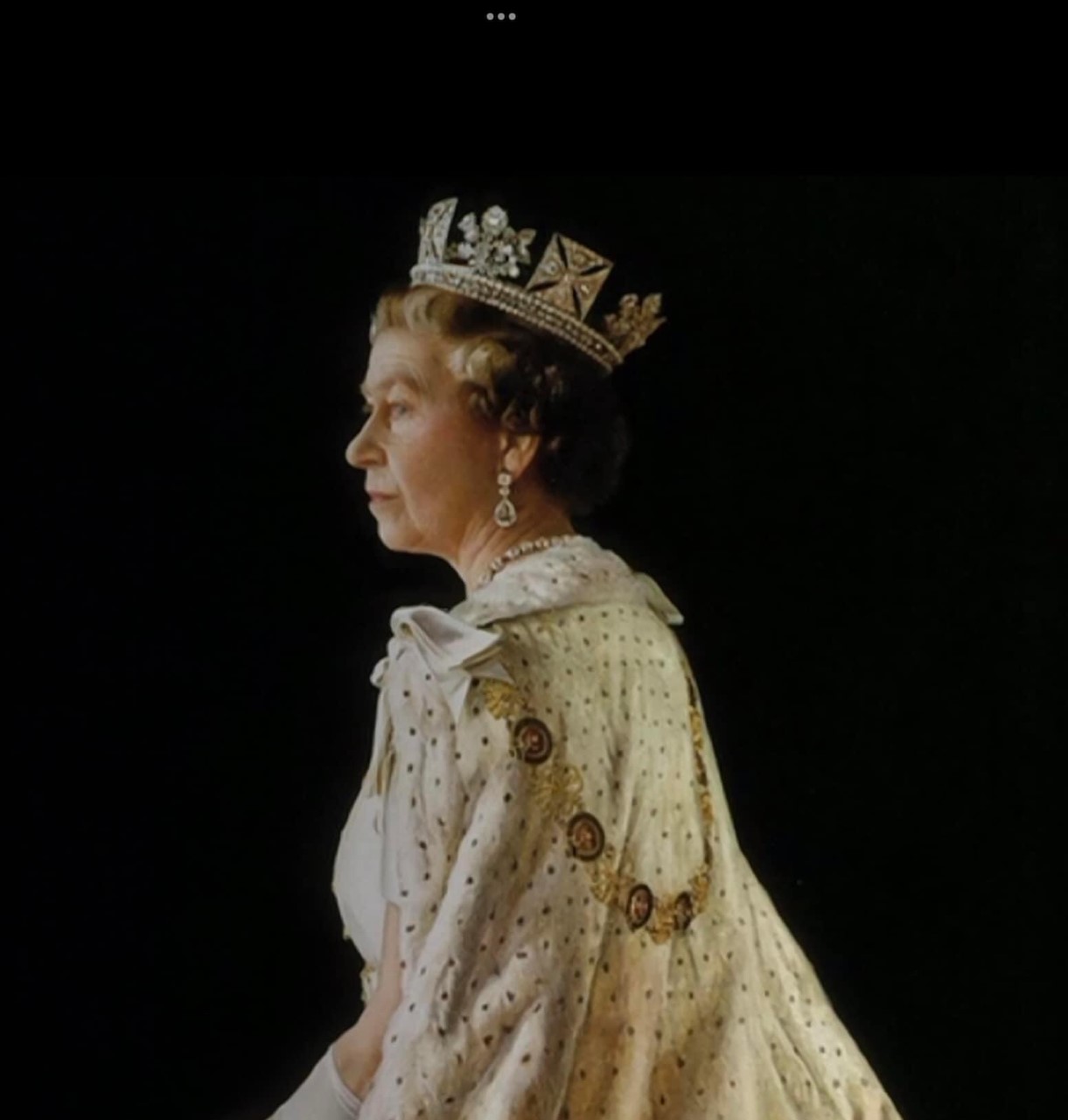 Queen Elizabeth II Requiescat in Pace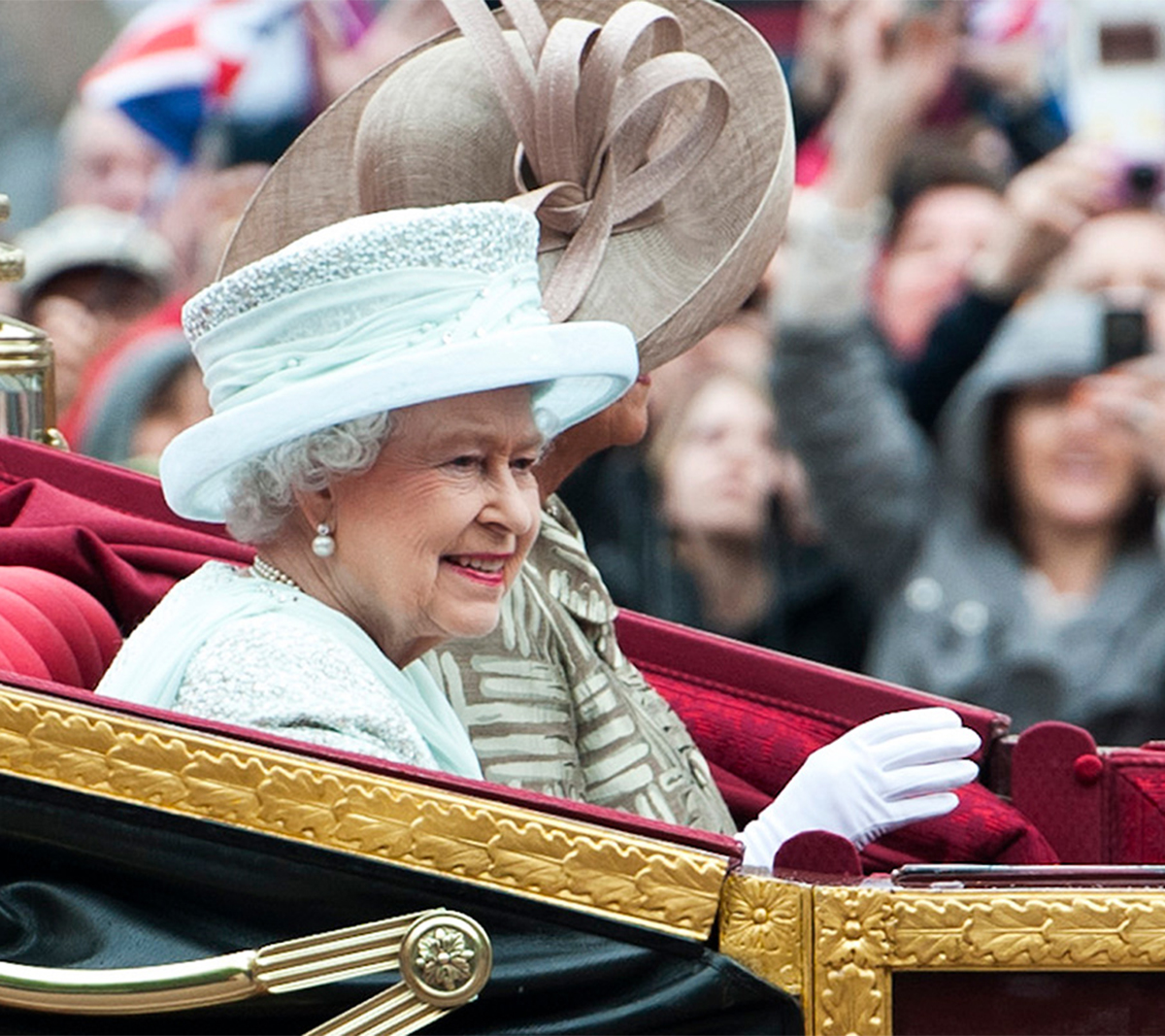 Queen Elizabeth II Requiescat in Pace